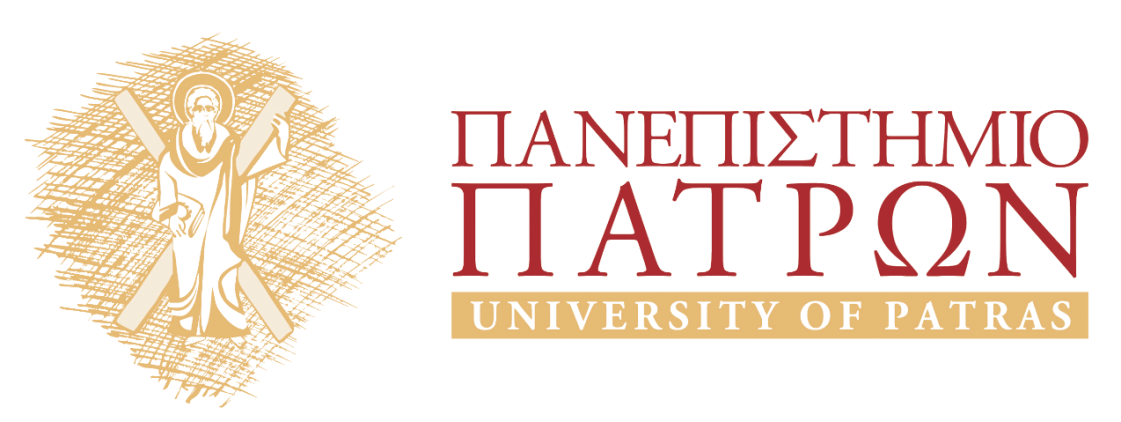 O Πλάτων και ο Αριστοτέλης για την ψυχήΕνότητα 7: Πλάτων – Φαίδων. To τελικό επιχείρημα υπέρ της αθανασίας της ψυχήςΣτασινός ΣταυριανέαςΤμήμα Φιλοσοφίας 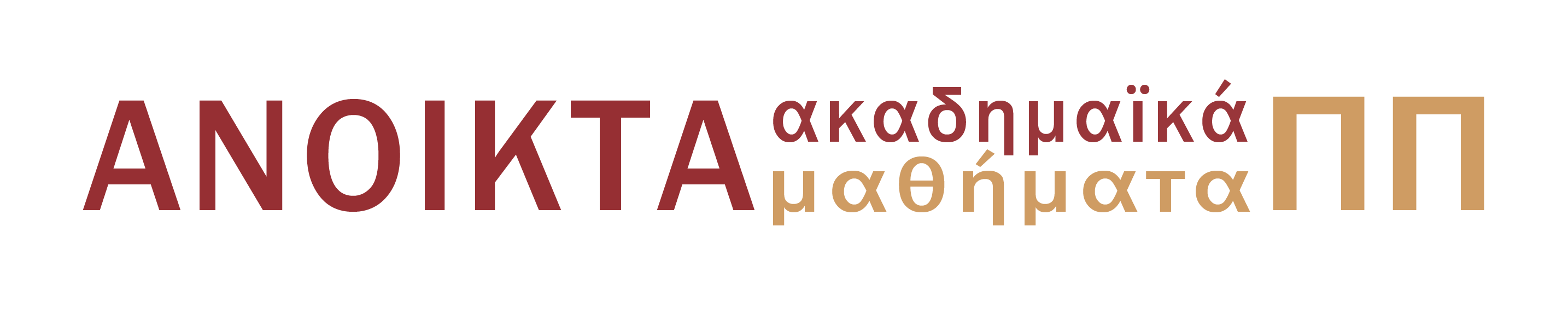 Ασκήσεις – Ερωτήσεις 1.  Eξηγήστε τη διαφορά μεταξύ ουσιωδών και μη-ουσιωδών ιδιοτήτων δίνοντας τρία παραδείγματα για την κάθε κατηγολλη. ﷽﷽﷽﷽﷽κεωρεί κυρίά τον καλύτωγνρία ιδιοτήτων; 2. Ο Σωκράτης στο παράδειγμα στο οποίο εξηγεί γιατί ο ίδιος βρίσκεται αυτήν τη στιγμή στη φυλακή αναμένοντας την εκτέλεση του, διακρίνει μεταξύ των υλικών αιτίων ή συναιτίων (το γεγονός ότι οι σάρκες και τα κόκκαλά του βρίσκονται στον συγκεκριμένο τόπο) και του τελικού αιτίου (της επιλογής του να υπομείνει την καταδίκη γιατί αυτή είναι η επιλογή που επιλέγει ως αγαθή). Εξηγήστε τη διαφορά μεταξύ τελικών αιτίων και συναιτίων ή υλικών προϋποθέσεων δίνοντας παραδείγματα συμβάντων στα οποία διακρίνεται μεταξύ συναιτίων από τη μία και τελικών αιτίων από την άλλη.  .β) ες; 
﷽ποιες ασθεν τις ομοιτόΣημείωμα ΑναφοράςCopyright Πανεπιστήμιο Πατρών, Στασινός Σταυριανέας, 2015. «Ο Πλάττων και ο Αριστοτέλης για την ψυχή. Ασκήσεις - Ερωτήσεις 7». Έκδοση: 1.0. Πάτρα 2015. Διαθέσιμο από τη δικτυακή διεύθυνση: https://eclass.upatras.gr/courses/PHIL1803/Σημείωμα ΑδειοδότησηςΤο παρόν υλικό διατίθεται με τους όρους της άδειας χρήσης Creative Commons Αναφορά, Μη Εμπορική Χρήση Παρόμοια Διανομή 4.0 [1] ή μεταγενέστερη, Διεθνής Έκδοση.   Εξαιρούνται τα αυτοτελή έργα τρίτων π.χ. φωτογραφίες, διαγράμματα κ.λ.π.,  τα οποία εμπεριέχονται σε αυτό και τα οποία αναφέρονται μαζί με τους όρους χρήσης τους στο «Σημείωμα Χρήσης Έργων Τρίτων».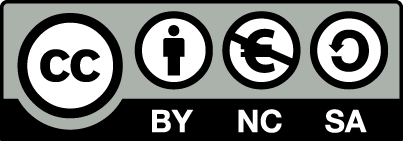 [1] http://creativecommons.org/licenses/by-nc-sa/4.0/ Ως Μη Εμπορική ορίζεται η χρήση:που δεν περιλαμβάνει άμεσο ή έμμεσο οικονομικό όφελος από την χρήση του έργου, για το διανομέα του έργου και αδειοδόχοπου δεν περιλαμβάνει οικονομική συναλλαγή ως προϋπόθεση για τη χρήση ή πρόσβαση στο έργοπου δεν προσπορίζει στο διανομέα του έργου και αδειοδόχο έμμεσο οικονομικό όφελος (π.χ. διαφημίσεις) από την προβολή του έργου σε διαδικτυακό τόποΟ δικαιούχος μπορεί να παρέχει στον αδειοδόχο ξεχωριστή άδεια να χρησιμοποιεί το έργο για εμπορική χρήση, εφόσον αυτό του ζητηθεί.Διατήρηση ΣημειωμάτωνΟποιαδήποτε αναπαραγωγή ή διασκευή του υλικού θα πρέπει να συμπεριλαμβάνει:το Σημείωμα Αναφοράςτο Σημείωμα Αδειοδότησηςτη δήλωση Διατήρησης Σημειωμάτων το Σημείωμα Χρήσης Έργων Τρίτων (εφόσον υπάρχει)μαζί με τους συνοδευόμενους υπερσυνδέσμους.ΧρηματοδότησηΤο παρόν εκπαιδευτικό υλικό έχει αναπτυχθεί στo πλαίσιo του εκπαιδευτικού έργου του διδάσκοντα.Το έργο «Ανοικτά Ακαδημαϊκά Μαθήματα στο Πανεπιστήμιο Πατρών» έχει χρηματοδοτήσει μόνο τη αναδιαμόρφωση του εκπαιδευτικού υλικού. Το έργο υλοποιείται στο πλαίσιο του Επιχειρησιακού Προγράμματος «Εκπαίδευση και Δια Βίου Μάθηση» και συγχρηματοδοτείται από την Ευρωπαϊκή Ένωση (Ευρωπαϊκό Κοινωνικό Ταμείο) και από εθνικούς πόρους.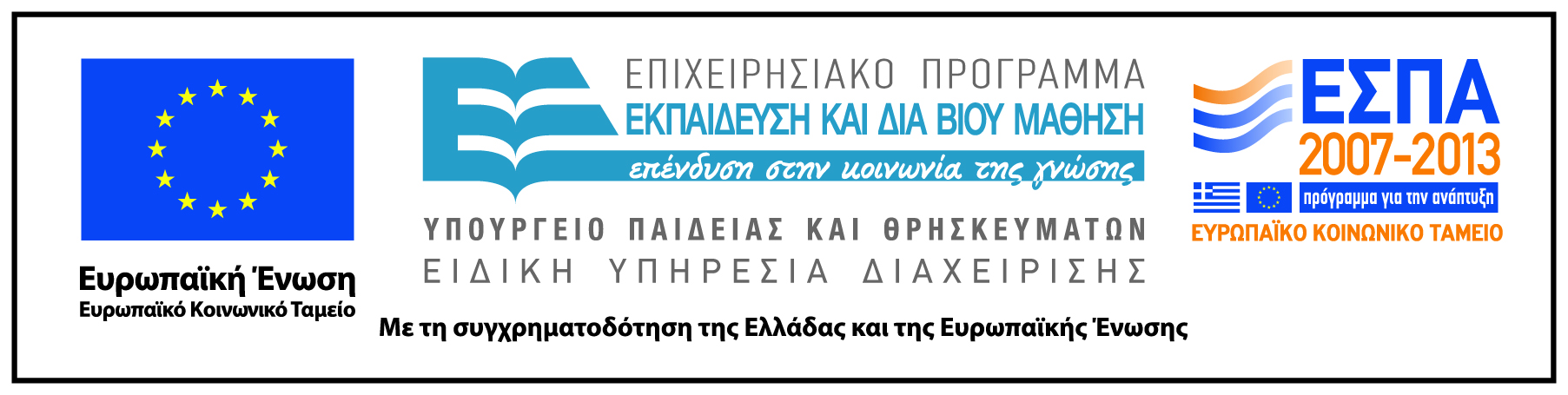 